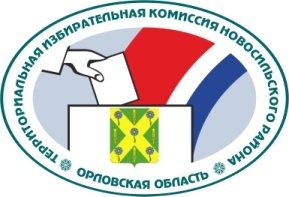 ОРЛОВСКАЯ ОБЛАСТЬТЕРРИТОРИАЛЬНАЯ ИЗБИРАТЕЛЬНАЯ КОМИССИЯНОВОСИЛЬСКОГО РАЙОНАРЕШЕНИЕ           10 января 2020 г.                                                                  № 1/2г. НовосильВ соответствии с постановлением избирательной комиссии Орловской области от 27 декабря 2019 года № 85/616-6 «О плане работы Избирательной комиссии Орловской области на 2020 год», территориальная избирательная комиссия Новосильского района РЕШИЛА:1. Утвердить план работы территориальной избирательной комиссии Новосильского района на 2020 год (прилагается).		2. Контроль за выполнением настоящего решения возложить на секретаря территориальной избирательной комиссии Новосильского района Салькову М.М.3. Разместить данное решение на сайте территориальной избирательной комиссии Новосильского района в информационно-телекоммуникационной сети «Интернет».Заместитель председателя территориальнойизбирательной комиссии 					         В.Ф. ХмараСекретарь территориальнойизбирательной комиссии      					         М.М. Салькова					Приложение                                                    к решению территориальной избирательной                                                                                           комиссии Новосильского района                                                     Орловской области                                                     от 10 января 2020 года № 1/2ПЛАНработы территориальной избирательной комиссии Новосильского района Орловской области на 2020 годI. Основные направления деятельностиОказание правовой, методической, организационно-технической помощи участковым избирательным комиссиям в подготовке и проведении выборов в органы местного самоуправления Новосильского района Орловской области.Осуществление контроля за соблюдением избирательных прав  граждан Российской Федерации при подготовке и проведении выборов органы местного самоуправления Новосильского района, рассмотрение жалоб (заявлений) на решения и действия (бездействие) участковых избирательных комиссий и их должностных лиц.  Оказание содействия участковым избирательным комиссиям в информационно - разъяснительной деятельности в ходе проведения выборов в органы местного самоуправления Новосильского района Орловской области.Взаимодействие с администрациями города и  сельских поселений по вопросам оказания содействия избирательным комиссиям их полномочий по подготовке и проведению выборов и референдумов, обеспечению избирательных прав отдельных категорий граждан. Взаимодействие с правоохранительными органами по вопросам обеспечения законности и общественного порядка в период подготовки и проведения выборов в органы местного самоуправления Новосильского района Орловской области. Взаимодействие со средствами массовой информации и наблюдателями в целях обеспечения открытости и гласности избирательных процедур.Взаимодействие с общественными организациями инвалидов по вопросам обеспечения избирательных прав граждан с инвалидностью.Оказание методической помощи избирательным комиссиям по вопросам проверки подписей избирателей в поддержку выдвижения (самовыдвижения) кандидатов на выборах в органы местного самоуправления на территории Новосильского района.Взаимодействие с Миграционным пунктом Межмуниципального отделения Министерства Внутренних дел Российской Федерации «Новосильское», администрацией Новосильского района при передаче  информации   для    формирования   и актуализации Регистра избирателей, участников референдума. Осуществление мероприятий по выполнению на территории Новосильского района Орловской области Положения о государственной регистрации (учете) избирателей, участников референдума в Российской Федерации. Контроль за составлением и уточнением списков избирателей на выборах в органы местного самоуправления Новосильского района Орловской области.Обеспечение эксплуатации и использования а Государственной автоматизированной системы Российской Федерации «Выборы» (далее – ГАС «Выборы») при подготовке и проведении выборов. Обеспечение безопасности информационных ресурсов ГАС «Выборы». Реализация мероприятий по обучению кадров избирательных комиссий и других участников избирательного (референдумного) процесса в Российской Федерации.Взаимодействие с молодежными организациями по вопросам повышения правовой культуры молодых избирателей и оказание содействия по их участию в мероприятиях, проводимых Избирательной комиссией Орловской области, Территориальной избирательной комиссией Новосильского района. Работа по уточнению и дополнительному зачислению в резерв составов участковых избирательных комиссий. Взаимодействие со средствами массовой информации в целях обеспечения открытости и гласности избирательных процедур.Обеспечение работы по размещению в информационно-телекоммуникационной сети «Интернет» информации о деятельности  территориальной избирательной комиссии Новосильского района Орловской области.II. Вопросы для рассмотрения на заседаниях территориальной избирательной комиссии Новосильского районаЯнварьО выполнении Плана работы территориальной избирательной комиссии Новосильского района за 2019 год							Председатель ТИКО проведении Дня молодого избирателя в Новосильском районе в 2020 году.								Председатель ТИКФевральО Плане основных мероприятий по повышению правовой культуры избирателей (участников референдума), обучению организаторов выборов 
и референдумов на территории Новосильского района в 2020 году.							Председатель ТИКО Плане организации обучения кадров избирательных комиссий и других участников избирательного (референдумного) процесса на территории Новосильского района на 2020 год.								Председатель ТИКО Плане взаимодействия территориальной избирательной комиссии Новосильского района с районными отделениями общероссийских общественных организаций инвалидов на 2020 год								Председатель ТИКМартО работе клуба  избирателей «Выбор – наше будущее» в 2020 году.							Секретарь ТИКАпрельО конкурсе среди избирателей, являющихся инвалидами, на лучшую творческую работу на тему «Я выбираю!» в 2020 году.							Председатель ТИКО конкурсе среди участковых избирательных комиссий избирательных участков Новосильского района на лучшую организацию работы по обучению организаторов и участников избирательных кампаний в 2020 году.Председатель ТИКМайОб организации и проведении конкурса творческих работ «Выборы глазами детей» среди молодых и будущих избирателей в 2020 году.Председатель ТИКИюньО мероприятиях территориальной избирательной комиссии в рамках летней школы избирателей.							Секретарь ТИКИюльОб итогах конкурса творческих работ «Выборы глазами детей» среди молодых и будущих избирателей в 2020 году.Председатель ТИКАвгустО проведении второго этапа Дня молодого избирателя в 2020 году.Председатель ТИКСентябрьО проведении обучающих семинаров с председателями, секретарями и членами участковых комиссий.Председатель ТИКОктябрьОб итогах конкурса среди избирателей, являющихся инвалидами, на лучшую творческую работу на тему «Я выбираю!» в 2020 году. Председатель ТИКО проведении инвентаризации имущества Государственной автоматизированной системы Российской Федерации «Выборы» в 2020 году.Председатель ТИКСистемный администратор КСА ТИКНоябрьОб информационном наполнении сайта территориальной избирательной комиссии Новосильского района.Председатель ТИКДекабрьО результатах работы территориальной избирательной комиссии по реализации плана организации обучения кадров избирательных комиссий и других участников избирательного (референдумного) процесса на территории Новосильского района на 2020 год.Председатель ТИКIII. Подготовка нормативных и иных актов (документов)  территориальной избирательной комиссией Новосильского района Орловской области Подготовка информационно-аналитических и статистических материалов по запросам Избирательной комиссии Орловской области.весь период 					председатель комиссиисекретарь комиссиисистемный администраторПодготовка информационной записки о практике работы Территориальной избирательной комиссии Новосильского района по информационному наполнению сайта избирательной комиссии в информационно-телекоммуникационной сети «Интернет»октябрь 						председатель комиссиисистемный администраторПодготовка изменений в правовые акты (документы) территориальной избирательной комиссии Новосильского района в связи с изменением федерального и областного законодательства, а также по результатам анализа правоприменительной деятельностиIV. Информационное обеспечение выборов, деятельности территориальной избирательной комиссии Новосильского района Орловской области и иных избирательных комиссийПодготовка и размещение информационных и иных материалов территориальной избирательной комиссии Новосильского района на сайтах Избирательной комиссии Орловской области, территориальной избирательной комиссии Новосильского района в информационно-телекоммуникационной сети «Интернет».весь период 					председатель комиссиисистемный администраторИнформационное сопровождение заседаний, совещаний и иных мероприятий, проводимых территориальной избирательной комиссией Новосильского районавесь период 				председатель комиссиисекретарь комиссиисистемный администраторПодготовка информационных сообщений о работе территориальной избирательной комиссии Новосильского района по основным направлениям деятельности, о проведенных мероприятиях, конкурсах для предоставления в Избирательную комиссию Орловской области.весь период 				председатель комиссиисистемный администраторV. Мероприятия по совершенствованию функционирования районного фрагмента ГАС «Выборы» Орловской областиПрием и обобщение сведений о численности избирателей, участников референдума, представляемых главой администрации района. Подготовка сведений о численности избирателей на территории Новосильского района по состоянию на 1 января и 1 июля текущего года, их передача в Избирательную комиссию Орловской области, размещение на сайте территориальной избирательной комиссии Новосильского района.системный администраторСвоевременное наполнение и обновление сайта территориальной избирательной комиссии Новосильского района в информационно-телекоммуникационной сети «Интернет».весь период					 председатель комиссиисистемный администраторВедение территориального фрагмента подсистемы «Регистр избирателей, участников референдума». Формирование на территориальном комплексе средств автоматизации ГАС «Выборы» территориального фрагмента базы данных подсистемы «Регистр избирателей, участников референдума» по состоянию на 1 января, 15 февраля, 1 апреля, 15 мая, 1 июля, 15 августа, 1 октября и 15 ноября текущего года, уточнение некорректных сведений, идентифицирующихся с высокой степенью вероятности в пределах Орловской области и с другими субъектами Российской Федерации.весь период					 системный администраторОбеспечение соблюдения требований безопасности информации, содержащейся в комплексах средств автоматизации ГАС «Выборы» весь период 							системный администраторVI. Мероприятия по обучению членов избирательных комиссий и иных участников избирательного процессаУчастие в организации обучения членов территориальных избирательных комиссий, проводимых ЦИК России, РЦОИТ при ЦИК России, Избирательной комиссией Орловской области, ИЦ ГАС «Выборы».весь период			 председатель комиссиизаместитель председателя комиссиисекретарь комиссиисистемный администраторОрганизация обучения членов территориальной избирательной комиссии Новосильского района.весь период 					председатель комиссиисекретарь комиссииОрганизация обучения членов участковых избирательных комиссий и резерва составов участковых избирательных комиссий Новосильского района по типовой учебной программе «Правовые основы избирательного процесса и организации работы участковой избирательной комиссии».по отдельному плану				 председатель комиссиисекретарь комиссииПодготовка методических материалов для обучения членов ТИК, членов участковых избирательных комиссий и резерва составов участковых избирательных комиссий Новосильского района.весь период 					председатель комиссиисекретарь комиссииСодействие организационному, правовому, и методическому сопровождению деятельности УИК по обучению кадров организаторов выборов.весь период					 председатель комиссиисекретарь комиссииПривлечение к участию в обучающих семинарах представителей местных отделений политических партий, общественных организаций инвалидов, средств массовой информации Новосильского района.весь период 					председатель комиссиисекретарь комиссииVII. Проведение совещаний, семинаров, конференций и иных общих мероприятийПроведение семинаров, лекций, совещаний с членами и резервом участковых избирательных комиссийпо отдельному плану 				председатель комиссиисекретарь комиссииОрганизация и проведение совместных с ООИ Новосильского района мероприятий, направленных на повышение правовой культуры граждан, являющихся инвалидами.по отдельному плану				 председатель комиссиизаместитель председателякомиссии 		Организация и проведение тематических бесед, выступлений, встреч по разъяснению избирательного законодательства в учреждениях временного (постоянного) проживания граждан пожилого возраста на территории Новосильского района.по отдельному плану				 председатель комиссиизаместитель председателякомиссии Организация и проведение тематических бесед, круглых столов, выступлений, встреч и других мероприятий по разъяснению избирательного законодательства с молодыми и будущими избирателями.по отдельному плану				 председатель комиссиизаместитель председателякомиссии Подготовка и проведение общероссийского дня приема граждан в территориальной избирательной комиссии Новосильского района.декабрь 						секретарь комиссииО плане работы территориальной избирательной комиссии Новосильского района  на 2020 годвесь периодчлены ТИК